ASOCIACIÓN DE PADRES DE ALUMNOS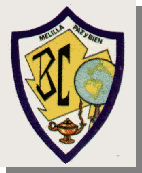 Colegio “Nuestra Señora del Buen Consejo”Ctra. De Farhana, 9852006 MELILLAapabuenconsejo@gmail.comINSCRIPCIÓN EN EL SERVICIO DE AULA MATINALCURSO 2013 – 2014D./Dña.  ______________________________________, con DNI/NIE _______________ como representante legal del alumno o de la alumna solicitante, DECLARA, bajo se expresa responsabilidad, que son ciertos los datos que figuran en la presente solicitud.En Melilla, a _______ de ______________ de _________SRA. DIRECTORA DEL COLEGIO NTRA. SRA. DEL BUEN CONSEJOSR. PRESIDENTE DE LA ASOCIACIÓN DE PADRES Y MADRES DE ALUMNOSCONDICIONES DEL SERVICIO PRESTADO1.- HORARIO:El servicio de aula matinal se prestará durante todo el curso escolar a excepción de:Último día de cada trimestreCelebración de fiestas que supongan alteración del horario habitual del Centro:San Francisco (4 de Octubre)Rosario de la AuroraDía del Buen Consejo …2.- CONDICIONES ECONÓMICAS:El servicio se cobrará por meses completos independientemente del número de días de la semana que se haga uso del mismo y de la duración del servicio diario.Se realizarán dos pagos: uno antes del inicio de la actividad (en el mes de Octubre) y otro en Febrero.Forma de Pago: en Portería en horario de atención de la misma los días 7 de Octubre y 1 de Febrero.Importe del servicio:Por el primer hijo se abonarán 35 eurosPor el segundo y sucesivos 30 euros por cada unoLas familias no socias de APA abonarán 5 euros más mensuales por cada hijo3.- SUSPENSIÓN DEL SERVICIO:El equipo directivo del colegio, así como la AMPA, se reservan el derecho de suspender unilateralmente la prestación del servicio si por razones organizativas, económicas o de cualquier otra índole resultase inviable la prestación del servicio. D./Dña.  ______________________________________, con DNI/NIE _______________ como representante legal del alumno o de la alumna solicitante, DECLARA SU CONFORMIDAD con las condiciones de prestación de servicio.En Melilla, a _______ de ______________ de _________DATOS DEL ALUMNO O ALUMNA SOLICITANTEDATOS DEL ALUMNO O ALUMNA SOLICITANTEDATOS DEL ALUMNO O ALUMNA SOLICITANTEDATOS DEL ALUMNO O ALUMNA SOLICITANTEDATOS DEL ALUMNO O ALUMNA SOLICITANTEPRIMER APELLIDOPRIMER APELLIDOSEGUNDO APELLIDOSEGUNDO APELLIDOSEGUNDO APELLIDONOMBRECURSO Y ETAPACURSO Y ETAPACURSO Y ETAPAFECHA DE NACIMIENTODOMICILIODOMICILIODOMICILIODOMICILIOCÓDIGO POSTALTELÉFONO CASATELÉFONO MÓVIL PADRETELÉFONO MÓVIL PADRETELÉFONO MÓVIL PADRETELÉFONO MÓVIL MADREAPELLIDOS Y NOMBRE PADRE/MADRE/REPRESENTANTE LEGAL DEL ALUMNO/AAPELLIDOS Y NOMBRE PADRE/MADRE/REPRESENTANTE LEGAL DEL ALUMNO/AAPELLIDOS Y NOMBRE PADRE/MADRE/REPRESENTANTE LEGAL DEL ALUMNO/ADNI/NIECORREO ELECTRÓNICOSERVICIO SOLICITADO (Indique los días a utilizar el servicio. Le recordamos que la facturación se hace por el MES COMPLETO)SERVICIO SOLICITADO (Indique los días a utilizar el servicio. Le recordamos que la facturación se hace por el MES COMPLETO)SERVICIO SOLICITADO (Indique los días a utilizar el servicio. Le recordamos que la facturación se hace por el MES COMPLETO)SERVICIO SOLICITADO (Indique los días a utilizar el servicio. Le recordamos que la facturación se hace por el MES COMPLETO)SERVICIO SOLICITADO (Indique los días a utilizar el servicio. Le recordamos que la facturación se hace por el MES COMPLETO)SERVICIO SOLICITADO (Indique los días a utilizar el servicio. Le recordamos que la facturación se hace por el MES COMPLETO)SERVICIO SOLICITADO (Indique los días a utilizar el servicio. Le recordamos que la facturación se hace por el MES COMPLETO)Días de uso del servicio:Mes completoDías AisladosDías AisladosDías AisladosDías AisladosDías AisladosDías de uso del servicio:LunesMartesMiércolesJuevesViernesMeses de uso del servicio:Todo el cursoMeses AisladosMeses AisladosMeses AisladosMeses AisladosMeses AisladosMeses de uso del servicio:SeptiembreOctubreNoviembreDiciembreEneroMeses de uso del servicio:FebreroMarzoAbrilMayoJunioHORARIO AULA MATINAL: HORARIO AULA MATINAL: ENTRADA: 7:45 a 9:00SALIDA: 14:00 a 15:15La entrada y salida se adaptará a las necesidades familiares dentro de dicho horarioLa entrada y salida se adaptará a las necesidades familiares dentro de dicho horarioDECLARACIÓN, LUGAR, FECHA Y FIRMA FIRMA 